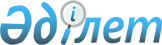 Об утверждении государственного списка памятников истории и культуры местного значения Павлодарской области
					
			Утративший силу
			
			
		
					Постановление акимата Павлодарской области от 29 июля 2013 года № 276/8. Зарегистрировано Департаментом юстиции Павлодарской области 05 сентября 2013 года № 3599. Утратило силу постановлением акимата Павлодарской области от 19 мая 2020 года № 106/2 (вводится в действие по истечении десяти календарных дней после дня его первого официального опубликования)
      Сноска. Утратило силу постановлением акимата Павлодарской области от 19.05.2020 № 106/2 (вводится в действие по истечении десяти календарных дней после дня его первого официального опубликования).
      В соответствии со статьей 27 Закона Республики Казахстан от 2 июля 1992 года "Об охране и использовании объектов историко-культурного наследия", подпунктом 18) пункта 1 статьи 27 Закона Республики Казахстан от 23 января 2001 года "О местном государственном управлении и самоуправлении в Республике Казахстан", постановлением Правительства Республики Казахстан от 23 ноября 2012 года № 1485 "О лишении статуса памятников истории и культуры местного значения и исключении их из государственного списка памятников истории и культуры местного значения Павлодарской области", акимат Павлодарской области ПОСТАНОВЛЯЕТ:
      1. Утвердить прилагаемый государственный список памятников истории и культуры местного значения Павлодарской области.
      2. Признать утратившим силу постановление акимата Павлодарской области от 7 октября 2002 года № 220/10 "О дополнительном списке памятников архитектуры и монументального искусства местного значения, подлежащих государственной охране".
      3. Контроль за исполнением данного постановления возложить на заместителя акима области Орсариева А. А.
      4. Настоящее постановление вводится в действие по истечении десяти календарных дней после дня его первого официального опубликования. Государственный список памятников истории и
культуры местного значения Павлодарской области
      Сноска. Приложение с изменениями, внесенными постановлением акимата Павлодарской области от 04.05.2019 № 144/2 (вводится в действие по истечении десяти календарных дней после дня его первого официального опубликования).
					© 2012. РГП на ПХВ «Институт законодательства и правовой информации Республики Казахстан» Министерства юстиции Республики Казахстан
				
      Аким области

Е. Арын

      СОГЛАСОВАНО

      Министр культуры и информации

      Республики Казахстан

М. Кул-Мухаммед

      06.08.2013 г.
Утвержден
постановлением акимата
Павлодарской области
от 29 июля 2013 года № 276/8
№ п/п
Наименование памятника
Вид памятника
Местонахождение памятника
1
2
3
4
Город Аксу
Город Аксу
Город Аксу
1
Бюст Канашу Камзину (время создания: 1966 год (XX век), автор Е. Труфанов)
Градостроительства и архитектуры
Павлодарская область, город Аксу, село Жолкудык
2
Памятник С. И. Царева (время создания: 1985 год, автор И. Лопатин)
Градостроительства и архитектуры
Павлодарская область, город Аксу, парк культуры и отдыха города Аксу
3
Обелиск на месте гибели С. И. Царева (время создания: 1947 год, автор И. Большаков)
Градостроительства и архитектуры
Город Аксу, улица Ауэзова, 42
4
Обелиск Славы, павшим в ВОВ (время создания: 1985 год (XX век), автор В. Кутяков)
Градостроительства и архитектуры
Павлодарская область, город Аксу, Парк культуры и отдыха
Город Павлодар
Город Павлодар
Город Павлодар
5
Административное здание (время создания: 1961 год, автор Г. Гальченко)
Градостроительства и архитектуры
Город Павлодар, улица Академика Сатпаева, 49
6
Алексеевское училище (время создания: начало ХХ века, автор неизвестен)
Градостроительства и архитектуры
Город Павлодар, площадь Победы, 15
7
Благовещенский собор (время создания: 1999 год, автор Г. Гальченко)
Градостроительства и архитектуры
Город Павлодар, площадь Конституции
8
Братская могила жертв гражданской войны (1919 год, автор С. Якубович)
Градостроительства и архитектуры
Город Павлодар, горсад
9
Братская могила умерших от голода в 1931 - 1932 годы, автор неизвестен
Градостроительства и архитектуры
Город Павлодар, Пахомовское кладбище
10
Владимирское училище (время создания: начало ХХ века, автор А. Деров)
Градостроительства и архитектуры
Город Павлодар, улица М. Исиналиева, 6
11
ДК Железнодорожников (время создания: 1957 год, автор Г. Гальченко)
Градостроительства и архитектуры
Город Павлодар, улица проспект Нұрсұлтан Назарбаев, 1
12
Дом купца Айтыкина (время создания: начало ХХ века, автор неизвестен)
Градостроительства и архитектуры
Город Павлодар, улица К. Маркса, 151
13
Дом купца Зайцева (время создания: 1898 - 1910 годы, автор Батов)
Градостроительства и архитектуры
Город Павлодар, улица Академика Маргулана, 97
14
Дом купца Осипова (время создания: начало ХХ века, автор неизвестен)
Градостроительства и архитектуры
Город Павлодар, улица Академика Сатпаева, 160
15
Дом купца Охапкина (время создания: начало ХХ века, автор неизвестен)
Градостроительства и архитектуры
Город Павлодар, улица Астана, 153
16
Дом, в котором жил Д.П. Багаев (время создания: начало ХХ века, автор неизвестен)
Градостроительства и архитектуры
Город Павлодар, улица Астана, 200
17
Дом купца Сорокина (время создания: 1890 год, автор неизвестен)
Градостроительства и архитектуры
Город Павлодар, улица Астана, 129
18
Дом купчихи Лаптевой (время создания: начало ХХ века, автор неизвестен)
Градостроительства и архитектуры
г. Павлодар, ул. Луначарского, 9/1
19
Дом писателя А. Некрасова (время создания: начало ХХ века, автор неизвестен)
Градостроительства и архитектуры
Город Павлодар, улица Луначарского, 5
20
Дом поэта П. Васильева (время создания: вторая половина ХIХ века, автор неизвестен)
Градостроительства и архитектуры
Город Павлодар, улица Чернышевского, 121
21
200-тысячный трактор ПТЗ (время установки: 1980 год, автор неизвестен)
Градостроительства и архитектуры
Город Павлодар, ПТЗ, предзаводская площадь
22
Жилой дом купца Рамазанова (время создания: начало ХХ века, автор неизвестен)
Градостроительства и архитектуры
Город Павлодар, улица Астана,137
23
Здание станичного правления (время создания: вторая половина ХIХ века, автор неизвестен)
Градостроительства и архитектуры
Город Павлодар, улица Толстого, 3
24
Здание школы N 8, где в годы ВОВ был эвакогоспиталь (время создания: 1939 год, автор неизвестен)
Градостроительства и архитектуры
Город Павлодар, улица Астана, 125
25
Здание филиала Госбанка СССР (время создания: 1934 год, автор неизвестен)
Градостроительства и архитектуры
Город Павлодар, улица Академика Сатпаева, 158
26
Кинотеатр "Октябрь" (время создания: 1957 год, автор неизвестен)
Градостроительства и архитектуры
Город Павлодар, улица Торайгырова,48
27
Купеческий дом (время создания: начало ХХ века, автор неизвестен)
Градостроительства и архитектуры
Город Павлодар, улица Астана, 155
28
Купеческий дом (время создания: начало ХХ века, автор неизвестен)
Градостроительства и архитектуры
г. Павлодар, ул. Астана, 124
29
Магазины купца Сурикова (время создания: конец Х1Х века, автор неизвестен)
Градостроительства и архитектуры
Город Павлодар, улица Астана, 168
30
Магазин купца Тумашева (время создания: начало ХХ века, автор неизвестен)
Градостроительства и архитектуры
г. Павлодар, ул. Луначарского, 9/2
31
Мемориал Славы (время создания: 1975 год, авторы И. Виноградов, И. Лопатин)
Градостроительства и архитектуры
Город Павлодар, Первомайский сквер
32
Мечеть (время создания: 1905 год, автор неизвестен)
Градостроительства и архитектуры
Город Павлодар, улица Академика Маргулана, 138
33
Мечеть М.Ж. Копеева (время создания: 2001 год, авторы: Абильды Т.С., Кабдуалиев М.З.)
Градостроительства и архитектуры
Город Павлодар, улица Каирбаева, 107
34
Могила Д.П. Багаева (1958 год)
Градостроительства и архитектуры
Город Павлодар, старое кладбище
35
Низшая сельскохозяйственная школа (время создания: 1898 год, автор неизвестен)
Градостроительства и архитектуры
г. Павлодар, ул. Володарского, 129
36
Обелиск на братской могиле воинов, умерших от ран в эвакогоспитале N 2448 в 1942 - 1943 годах, автор И. Лопатин
Градостроительства и архитектуры
Город Павлодар, старое кладбище
37
Обелиск павшим в ВОВ (время создания: 1975 год, автор И. Лопатин)
Градостроительства и архитектуры
Город Павлодар, локомотивное депо
38
Обелиск павшим в ВОВ (время создания: 1965 год, автор И. Лопатин)
Градостроительства и архитектуры
Город Павлодар, улица Мира, 40
39
Обелиск Славы воинам внутренних войск (время создания: 1978 год, автор К. Белков)
Градостроительства и архитектуры
Город Павлодар, промрайон, в/ч 6679
40
Памятник деревянного зодчества (время создания: начало ХХ века, автор неизвестен)
Градостроительства и архитектуры
Город Павлодар, улица П. Васильева, 3
41
Памятник К. Камзину, Герою Советского Союза (время создания: 1979 год, автор И. Лопатин)
Градостроительства и архитектуры
Город Павлодар, пересечение улиц Камзина и Толстого
42
Памятник С. Торайгырову (время создания: 2000 год, автор Х. Абаев)
Градостроительства и архитектуры
Город Павлодар, пересечение улиц Академика Сатпаева и Торайгырова
43
Первая почтово-телеграфная контора (время создания: 1910 - 1913 годы, автор неизвестен)
Градостроительства и архитектуры
Город Павлодар, улица Астана, 147
44
Почтово-телеграфная контора (время создания: начало ХХ века, автор неизвестен)
Градостроительства и архитектуры
Город Павлодар, улица Академика Маргулана, 115
45
Речной вокзал (время создания: 1960 год, автор Г. Гальченко)
Градостроительства и архитектуры
Город Павлодар, улица Академика Чокина, 1
46
Римско–католический костел (время создания: 1999 год, автор А. Крохолев)
Градостроительства и архитектуры
Город Павлодар, улица Малайсары Батыр, 68
47
Русско-Азиатский внешнеторговый банк (время создания: конец ХIХ века, автор неизвестен)
Градостроительства и архитектуры
Город Павлодар, улица Астана, 151
48
Русско-киргизское училище (время создания: 1916 год, автор неизвестен)
Градостроительства и архитектуры
Город Павлодар, улица 29 ноября, 2
49
Стела на месте гибели С. Теплова (1880 - 1918 годы, руководитель павлодарских большевиков (время создания: 1969 год, автор И. Лопатин)
Градостроительства и архитектуры
Город Павлодар, пересечение улиц Астана и Кирова
50
Танк Т-34 на постаменте (время установки: 1987 год, автор К. Жылкибаев)
Градостроительства и архитектуры
Город Павлодар, улица Астана, сквер ветеранов
51
Типография Яковлева (время создания: начало ХХ века, автор неизвестен)
Градостроительства и архитектуры
Город Павлодар, улица Академика Маргулана, 89
52
Торговые ряды (время создания: начало ХХ века, автор неизвестен)
Градостроительства и архитектуры
Город Павлодар, улица Астана, 160
53
Торговые ряды (время создания: начало ХХ века, автор неизвестен)
Градостроительства и архитектуры
Город Павлодар, улица Астана, 156
54
Уездная больница (время создания: начало ХХ века, автор неизвестен)
Градостроительства и архитектуры
Город Павлодар, улица Абая, 115
55
Усадьба купца Сурикова (время создания: конец ХIХ века, автор неизвестен)
Градостроительства и архитектуры
Город Павлодар, улица Астана, 166
56
Усадьба Чередова (время создания: начало ХХ века, автор неизвестен)
Градостроительства и архитектуры
Город Павлодар, улица Академика Бектурова, 95, 97
57
Флигель в комплексе (время создания: 1907 год, автор неизвестен)
Градостроительства и архитектуры
Город Павлодар, улица Астана, 131
58
Курган Кенжеколь
Археологии
В 3 км. к юго-востоку от села Кенжеколь рядом с шоссе на город Павлодар
Город Экибастуз
Город Экибастуз
Город Экибастуз
59
Ковш экскаватора, которым отгружен первый эшелон угля в 1954 году (время установки: 1972 год, автор К. Бектемиров)
Градостроительства и архитектуры
Город Экибастуз, привокзальная площадь
60
Мечеть (время создания: 1998 год, автор Ж. Хайдаров)
Градостроительства и архитектуры
Город Экибастуз, улица Беркимбаева, 165/56
61
Памятник С.И. Цареву, комиссару экибастузских угольных копей (время создания: 1978 год, автор С. Пантелеев) 
Градостроительства и архитектуры
Город Экибастуз, улица Царева
62
Православная церковь (время создания: 1998 год, автор Ж. Хайдаров)
Градостроительства и архитектуры
Город Экибастуз, улица Ауэзова, 160
63
Курган Акжар 1
Археологии
В 11 км. к юго-западу от села Тортуй, на правом берегу реки Шидерты
64
Курган Акжар 2
Археологии
В 5 км. от местности Акжар, в 15 км. к юго-западу от села Тортуй на левом берегу реки Шидерты
65
Курганы Ащиколь
Археологии
В 2,5 км. к северу от города Экибастуз в 500 м. от озера Ашиколь
66
Курган Байет 1
Археологии
В 1,5 км. к востоку от села Байет
67
Курган Байет 2
Археологии
В 2 км. к юго-западу от села Байет, 200 м. южнее дороги
68
Курган Бозщаколь 1
Археологии
В 1 км. к северо-востоку от озера Бозщаколь
69
Курганная группа Бозщаколь 2
Археологии
В 1 км. к северо-востоку от озера Бозщаколь
70
Курганная группа Бозщаколь 3
Археологии
В 800 м. к востоку от озера Бозшаколь на сопке
71
Курганная группа Бозщаколь 4
Археологии
В 3 км. к юго-западу от озера Бозщаколь на сопке
72
Курганная группа Карасор 1
Археологии
В 1,5 км. к северо-западу от станции Карасор
73
Курган Карасор 2
Археологии
В 2 км. к юго-западу от станции на 93 км. трассы Павлодар-Экибастуз
74
Курган Кутаяксор
Археологии
В 10 км. к югу от поселка Шидерты на восточном берегу озера
75
Курган Кызыл Жар 1
Археологии
В 22 км. к юго-западу от села Тай правый берег реки Оленты
76
Курганная группа Нурмамбет 2
Археологии
В 5 км. к юго-западу от села Акжар, на правом берегу реки Шидерты
77
Курганная группа Шидерты 2
Археологии
В 2 км. к юго-западу от станции Шидерты, на гряде
78
Курганная группа Шидерты 3
Археологии
В 4 км. к юго-востоку от станции Шидерты, на сопке
79
Курган Шидерты 4
Археологии
В 1,5 км. к юго-западу от поселка Шидерты
80
Курган Шидерты 5
Археологии
В 1,5 км. к северо-западу от поселка Шидерты
81
Курган Шидерты 6
Археологии
В 3 км. к северо-западу от поселка Шидерты
82
Курганная группа Шидерты 7
Археологии
В 3 км. к северу от поселка Шидерты
83
Курганная группа Шидерты 8
Археологии
В 3 км. к юго-западу от поселка Шидерты
84
Курганная группа Шидерты 9
Археологии
В 3 км. к северо-западу от поселка Шидерты, на левом берегу
85
Курган Шидерты 10
Археологии
В 8 км. к югу от поселка Шидерты, на правом берегу реки Шидерты
86
Курганная группа Тай 1
Археологии
В 4 км. к северу от села Тай, на левом берегу реки Оленты
87
Курган Тай 2
Археологии
В 4,5 км. к северо-востоку от села Тай, на левом берегу реки Оленты
88
Курган Тай 3
Археологии
В 5 км. к северу от села Тай, на левом берегу реки Оленты
89
Курган Тай 5
Археологии
В 6 км. к юго-западу от села Тай, на правом берегу реки Оленты
90
Курганная группа на 211 км. Шоссе Павлодар - Караганда
Археологии
На 211 км. шоссе Павлодар - Караганда, справа у автостоянки
91
Комплекс памятников (Экибастуз 17, 18, 19)
Археологии
В 5 км. к востоку от города Экибастуза
92
Могильник Ак-Мандай
Археологии
В 1,7 км. к югу-юго-западу от города Экибастуз, в 7,5 км. к юго-западу от рудника Ак-Мандай
93
Могильник Жекпес
Археологии
В 30 км. к юго-западу от села Тай, на правом берегу реки Оленты
94
Местонахождение Жанбас 1
Археологии
В 13 км. к юго-западу от села Бескауга, у родника Жанбас 
95
Могильник Керегетас
Археологии
В 20 км. к юго-западу от рудника Керегетас
96
Могильник Керегетас 1
Археологии
В 1,5 км. к востоку северо-востоку от летовки Жаножол
97
Могильник Керегетас 2
Археологии
В 3 км. к юго-западу от рудника Керегетас
98
Могильник Керегетас 3
Археологии
В 3 км. к юго-западу от рудника Керегетас
99
Могильник Кырколь
Археологии
На северном побережье озера Кырколь
100
Могильник Кырколь 1
Археологии
На северном побережье озера Кырколь
101
Могильник Кырколь 2
Археологии
В 2 км. к юго-западу от озера Кырколь
102
Могильник Кындыкты
Археологии
В 19 км. к востоку от поселка Шидерты, в 600 м. к северо-востоку от озера Кындыкты
103
Могильник Майсор
Археологии
В 600 м. к северо-западу от озера Майсор
104
Могильник Майсор 1
Археологии
В 7,5 км. к северо-западу от аэропорта города Экибастуз на вершине сопки
105
Олентинские писаницы
Археологии
В 15 км. к востоку от села Тай, на правом берегу реки Оленты
106
Поселение Ангренсор
Археологии
В 200 м к юго-западу от трассы Экибастуз - Майкаин, в 20 км. к юго-востоку от города Экибастуз
107
Поселение Атыгай
Археологии
В 12 км. к северу северо-востоку от города Экибастуз, в 2 км. к северо-востоку от железнодорожной станции Атыгай
108
Поселение Керегетас
Археологии
В 20 км. к юго-западу от рудника Керегетас
109
Поселение Кырколь 1
Археологии
На восточном берегу озера Кырколь, у бывшей фермы подхоза
110
Поселение Кындыкты
Археологии
В 19 км. к востоку от поселка Шидерты, в 600 м. к западу от озера Кындыкты
111
Поселение Кырколь
Археологии
На северном побережье озера Кырколь
112
Стоянка–мастерская Акбидаик 2
Археологии
В 9 км. к юго-западу от станции Карасор, в урочище Акбидаик
113
Стоянка Ангренсор
Археологии
В 27 км. к юго-востоку от города Экибастуз, в 500 м. к востоку от озера Ангренсор
114
Стоянка Ангренсор 1
Археологии
В 27 км. к юго-востоку от города Экибастуз, на юго-запад побережья озера Ангренсор, на ручье
115
Стоянка Атыгай
Археологии
В 12 км. к северо-востоку от города Экибастуз, в 2 км. к северо-востоку от железнодорожной станции Атыгай
116
Стоянка Атыгай 1
Археологии
В 12 км. к северо-востоку от города Экибастуз, в 2 км. к северо-востоку от железнодорожной станции Атыгай
117
Стоянка Ащиколь
Археологии
На восточном берегу озера Ащиколь
118
Стоянка Бозщаколь 1
Археологии
В 200 м. восточнее от озера Бозщаколь на правом берегу пересохшего ручья
119
Стоянка–мастерская Бозщаколь 2
Археологии
В 800 м. к востоку от села Бозщаколь на сопках
120
Стоянка Бозщаколь 3
Археологии
В 3,4 км. к юго-востоку озера Бозщаколь на левом берегу пересохшего ручья
121
Стоянка Бозщаколь 4
Археологии
В 3,5 км. к юго-западу озера Бозщаколь, на правом берегу
122
Стоянка ГРЭС-1
Археологии
В 600 м. к югу от ГРЭС-1
123
Стоянка ГРЭС-1, 1
Археологии
В 1 км. к югу от ГРЭС-1
124
Стоянка ГРЭС-1, 2
Археологии
В 1,5 км. к юго-западу от ГРЭС-1
125
Стоянка ГРЭС-1, 3
Археологии
В 1,5 км. к юго-западу от ГРЭС-1
126
Стоянка ГРЭС-1, 4
Археологии
В 5 км. к юго-западу от ГРЭС-1
127
Стоянка Ескельды 2
Археологии
В 23 км. к северо-западу от села Жанажол
128
Стоянка Жанажол
Археологии
На ручье к юго-западу от летовки Жанажол
129
Стоянка Жанажол 1
Археологии
В 17 км. к югу юго-западу от города Экибастуз, в 8 км. к юго-востоку от рудника Акмандай
130
Стоянка Керегетас
Археологии
В 1,5 км. к северо-востоку от летовки Жанажол
131
Стоянка Керегетас 1
Археологии
В 1,5 км. к северо-востоку от летовки Жанажол
132
Стоянка Кудайколь 1
Археологии
В 10 км. к юго-западу от поселка Калкаман на восточном берегу озера
133
Стоянка Кындыкты
Археологии
В 19 км. к востоку от поселка Шидерты
134
Стоянка Кындыкты 1
Археологии
В 12,5 км. к западу от разъезда 116
135
Стоянка Кындыкты 2
Археологии
В 19 км. к востоку от поселка Шидерты, в 600 м. к юго-западу от озера Кындыкты
136
Стоянка Кырколь
Археологии
В 7,5 км. к западу от озера Кырколь
137
Стоянка Кырколь 1
Археологии
На берегу ручья в 300 м. к северо-западу от озера Кырколь
138
Стоянка Кырколь 2
Археологии
На северном побережье озера Кырколь
139
Стоянка Кырколь 3
Археологии
В 500 м. к юго-востоку от озера Кырколь
140
Стоянка Кырколь 4
Археологии
В 500 м. к востоку от берега озера Кырколь
141
Стоянка Кырколь 5
Археологии
В 2 км. к северо-востоку от озера Кырколь
142
Стоянка Кырколь 6
Археологии
В 1 км. к юго-востоку от озера Кырколь
143
Стоянка Кырколь 7
Археологии
В 600 м. к юго-востоку от озера Кырколь
144
Стоянка Кырколь 8
Археологии
В 12 км. к югу от озера Кырколь
145
Стоянка Кырколь 9
Археологии
В 1 км. к юго-западу от озера Кырколь
146
Стоянка Майкаин
Археологии
В 2 км. к северо-востоку от станции Майкаин
147
Стоянка Майкаин 1
Археологии
В 2 км. к северо-востоку от станции Майкаин
148
Стоянка Майкаин 2
Археологии
В 4 км. к северу от станции Майкаин
149
Стоянка Майкаин 3
Археологии
В 2 км. к северо-востоку от станции Майкаин
150
Стоянка Майкаин 4
Археологии
В 4 км. к северо-востоку от станции Майкаин
151
Стоянка Майсор
Археологии
В 3 км. к западу-северо-западу от аэропорта города Экибастуза
152
Стоянка Майсор 1
Археологии
В 3 км. к западу от аэропорта города Экибастуза
153
Стоянка Майсор 2
Археологии
В 400 м. к югу от озера Майсор
154
Стоянка Майсор 3
Археологии
В 7 км. к западу северо-западу от аэропорта города Экибастуза
155
Стоянка Майсор 4
Археологии
На пересечении грунтовой дороги и ручья, впадающего с северо-запада в озеро Майсор
156
Стоянка Майсор 5
Археологии
В 500 м. вверх по течению ручья, впадающего в озеро Майсор с северо-запада
157
Стоянка Майсор 6
Археологии
В 750 м. вверх по течению ручья, впадающего в озеро Майсор с северо-запада
158
Стоянка Майсор 7
Археологии
В 300 м. вверх по течению ручья, впадающего в озеро Майсор с северо-запада
159
Стоянка Майсор 8
Археологии
В 1,1 км. вверх по течению ручья, впадающего в озеро Майсор с северо-запада
160
Стоянка Майсор 9
Археологии
В 1,3 км. вверх по течению ручья, впадающего в озеро Майсор с северо-запада
161
Стоянка Майсор 10
Археологии
В 7 км. к северо-западу от аэропорта города Экибастуз
162
Стоянка Майсор 11
Археологии
В 1,5 км. вверх по течению ручья, на северо-запад берега озера Майсор
163
Стоянка Майсор 12
Археологии
В 12 км. к северо-западу от аэропорта города Экибастуза
164
Стоянка Майсор 13
Археологии
В 8 км. к юго-западу от ТЭЦ
165
Стоянка Разъезд 116
Археологии
В 10 км. к югу от разъезда 116
166
Стоянка Сарыопан 1
Археологии
В 11 км. к югу от родника Сарыопан
167
Стоянка Туз
Археологии
В 1 км. к юго-западу от ТЭЦ
168
Стоянка Шидерты 3
Археологии
В 6 км. к югу от станции Шидерты, на левом берегу реки
169
Стоянка Экибастуз
Археологии
На территории старого Экибастуза
170
Стоянка Экибастуз 1
Археологии
В 6 км. к востоку от города Экибастуз, на высокой сопке северного берега озера Экибастузское
171
Стоянка Экибастуз 2
Археологии
В 7 км. к востоку от города Экибастуз, на высокой сопке северного берега озера Экибастузское
172
Стоянка Экибастуз 3
Археологии
В 300 м. к северо-востоку от старого Экибастуза
173
Стоянка Экибастуз 4
Археологии
В 8 км. к востоку от города Экибастуз
174
Стоянка Экибастуз 5
Археологии
В 5 км. к востоку юго-востоку от города Экибастуз
175
Стоянка Экибастуз 6
Археологии
В 5 км. к востоку юго-востоку от города Экибастуз
176
Стоянка Экибастуз 7
Археологии
В 600 м. к юго-западу от озера Экибастузское
177
Стоянка Экибастуз 8
Археологии
В 6 км. к востоку от города Экибастуз, южный берег озера Экибастузское, 2 км. к востоку юго-востоку от старого Экибастуза
178
Стоянка Экибастуз 9
Археологии
В 6 км. к востоку от города Экибастуз, в 400 м. к востоку от озера Экибастузское
179
Стоянка Экибастуз 10
Археологии
В 6 км. к востоку от города Экибастуз, в 600 м. к востоку от озера Экибастузское
180
Стоянка Экибастуз 11
Археологии
В 6 км. к востоку от города Экибастуз, в 700 м. к востоку от озера Экибастузское
181
Стоянка Экибастуз 12
Археологии
В 600 м. к юго-востоку от очистных сооружений
182
Стоянка Экибастуз 13
Археологии
В 600 м. к юго-востоку от очистных сооружений
183
Стоянка Экибастуз 14
Археологии
В 5 км. к востоку от города Экибастуз
184
Стоянка Экибастуз 15
Археологии
В 5 км. к северо-западу от города Экибастуз, в районе станции Озерная, разрез "Северный"
185
Стоянка Экибастуз 16
Археологии
В 5 км. к востоку от города Экибастуз, восточный борт разреза "Северный"
186
Стоянка – мастерская Экибастуз 20
Археологии
В 6-7 км. к юго-востоку от города Экибастуза
187
Стоянка Якшибай
Археологии
В 15 км. к востоку от села Тай, на левом берегу реки Оленты
188
Стоянка 21 км.
Археологии
На 21 км. автодороги Экибастуз – Павлодар в 1 км. к северо-западу от трассы
189
Стоянка 21 км. 1
Археологии
На 21 км. автодороги Экибастуз – Павлодар в 2,5 км. к югу от трассы
190
Стоянка 21 км. 2
Археологии
На 21 км. автодороги Экибастуз – Павлодар в 500 м. к югу от соленого озера
191
Стоянка 21 км. 3
Археологии
На 21 км. автодороги Экибастуз – Павлодар в 1,5 км. от трассы, на южном побережье соленого озера
Актогайский район
Актогайский район
Актогайский район
192
Бюст С. Муткенова, Героя Советского Союза (1913 - 1944 годы, время создания: 1965 год, автор И. Лопатин)
Градостроительства и архитектуры
Павлодарская область, Актогайский район, село Муткеново
193
Бюст Жармухамбет Тленшина, народный просветитель (время создания: 1967 год, автор И. Лопатин)
Градостроительства и архитектуры
Павлодарская область, Актогайский район, село Кожамжар
194
Могила Е.С. Гернет, исследователь Арктики (1943 год, автор Л. Сафонов)
Градостроительства и архитектуры
Павлодарская область, Актогайский район, с. Караоба
Баянаульский район
Баянаульский район
Баянаульский район
195
Бюст С. Торайгырова (время создания: 1970 год, автор М. Енсибаев)
Градостроительства и архитектуры
Павлодарская область, Баянаульский район, село Торайгыр
196
Мавзолей М.Ж. Копеева (время создания: 2006 год, автор Б. Ибрагимов)
Градостроительства и архитектуры
Павлодарская область, Баянаульский район, село Жанажол
197
Мавзолей С.Торайгырова (время создания: 1993 год, автор Енсибаев)
Градостроительства и архитектуры
Павлодарская область, Баянаульский район, село Торайгыр
198
Памятник в честь 50-летия РУ "Майкаинзолото" (время создания: 1982 год, автор М. Мухамединов)
Градостроительства и архитектуры
Павлодарская область, Баянаульский район, поселок Майкайн
199
Грот Драверта (наскальные рисунки)
Археологии
Юго–восточный берег озера Жасыбай, в 5 км. к северо-западу от села Баянаул
200
Жертвенный комплекс Кафарка
Археологии
Урочище Кафарка в 4 км. от западной окраины села Баянаул
201
Жертвенник Кафарка 2
Археологии
В 10 км. западнее села Баянаул
202
Курган Жасыбай 11
Археологии
В 6,5 км. к северо–западу от села Баянаул
203
Курганная группа Жиланды 1
Археологии
В 4,5 км. от села Жанажол (у фермы)
204
Курган Кафарка
Археологии
Урочище Кафарка в 7-8 км. западнее села Баянаул у дороги
205
Курган Кафарка 1
Археологии
Урочище Кафарка в 13,8 км. западнее села Баянаул
206
Курган Кафарка 2
Археологии
Урочище Кафарка в 13,8 км. западнее села Баянаул
207
Курганная группа Торайгыр 3
Археологии
В 1 км. к востоку от села Торайгыр, на северо-западном берегу берега озера Торайгыр
208
Курганная группа Торайгыр 4
Археологии
В 2,5 км. к востоку от села Торайгыр, возле берега озера Торайгыр
209
Курганная группа Торайгыр 5
Археологии
В 2 км. к востоку от села Торайгыр, возле берега озера Торайгыр
210
Курган Торайгыр 7
Археологии
В 10 км. к востоку от села Торайгыр
211
Могильник Булка
Археологии
В 10 км. к северо-западу от горы Булка
212
Могильник Булка 1
Археологии
В 10 км. к северо-западу склона горы Булка
213
Могильник Булка 2
Археологии
В 10 км. к северо-западу склона горы Булка
214
Могильник Булка 3
Археологии
В 10 км. к северо-западу склона горы Булка
215
Местонахождение Жасыбай 2
Археологии
В 1 км. от северного берега у озера Жасыбай на пологом склоне сопки, в 6,5 км. к северо-западу от села Баянаул
216
Могильник Жасыбай
Археологии
Старый перевал в 6,5 км. от села Баянаул в 2 км. к востоку от восточного берега озера Жасыбай
217
Могильник Жасыбай 3
Археологии
В 6 км к северо-западу от села Баянаул
218
Могильник Жасыбай 6
Археологии
В 1,5 км. к северу от озера Жасыбай, в 1 км. от 13 км трассы Баянаул – Жасыбай, в 6 км. к северо-западу от села Баянаул
219
Могильник Жасыбай 7
Археологии
В 5 км. к северо-западу от села Баянаул
220
Могильник Жасыбай 8
Археологии
В 6 км. к северо-западу от села Баянаул
221
Могильник Жасыбай 9
Археологии
В 6,5 км. к северо-западу от села Баянаул
222
Могильник Жасыбай 10
Археологии
В 6,5 км. к северо-западу от села Баянаул
223
Могильник Кафарка
Археологии
В 19 км. западнее села Баянаул
224
Могильник Кафарка 1
Археологии
В 14 км. западнее села Баянаул
225
Могильник Кафарка 2
Археологии
В 14 км. западнее села Баянаул
226
Могильник Рыбный Ключ
Археологии
На берегу ручья Рыбный Ключ, в 5 км. к Югу от села Баянаул, в 1,8 км. к северо-востоку от трассы Караганда – Баянаул
227
Могильник Шоиндыколь
Археологии
Северный берег озера Жасыбай, в 6 км. к северо-западу от села Баянаул
228
Наскальные рисунки
Археологии
Северный берег озера Жасыбай в 7 км. к северо-западу села Баянаул
229
Ограда Кафарка
Археологии
В 19 км. западнее села Баянаул
230
Пещера Аулие-Тас
Археологии
В 4-5 км. к юго-западу от озера Жасыбай
231
Поселение Аулиетас
Археологии
На берегу высохшего ручья, в 1 км. к северу от окраины села Баянаул
232
Поселение Баянаульское
Археологии
На берегу высохшего ручья, в 1 км. к северу от окраины села Баянаул
233
Поселение Булка
Археологии
В 10 км. к северо-западу от села Баянаул
234
Поселение Жасыбай 1
Археологии
В 150 м. к юго-востоку от перевала на озере Торайгыр, 6,5 км. к северо-западу от села Баянаул
235
Поселение Жасыбай 4
Археологии
В 6 км. к северо-западу от села Баянаул, в 1,5 км. от озера Жасыбай
236
Поселение Кафарка
Археологии
Урочище Кафарка к северо-западу от села Баянаул
237
Стоянка Ескельды 1
Археологии
В 18 км. к северо-западу от села Жанажол (у пересохшего родника)
Железинский район
Железинский район
Железинский район
238
Бюст героя Советского Союза И.В. Бабина (время создания: 1965 год, автор И. Лопатин)
Градостроительства и архитектуры
Железинский район, село Железинка
239
Парк, заложенный по инициативе ходока И.Д Путинцева к В.И Ленину (время закладки: 1920 год, автор неизвестен)
Градостроительства и архитектуры
Железинский район, село Урлютюб
Иртышский район
Иртышский район
Иртышский район
240
Дом купца Сорокина (штаб 19-го Карелполка, время создания: конец ХIХ века, автор неизвестен)
Градостроительства и архитектуры
С. Иртышск, ул. Карел–Полка, 122
241
Памятник И. Байзакову (время создания: 1979 год, автор Г. Алмусренов)
Градостроительства и архитектуры
С. Иртышск, ул. И. Байзакова, 13
242
Курган у села Заречное
Археологии
В 2,5 км. к юго-востоку от села Заречное
243
Курган у озера Куконколь 1
Археологии
В 3 км. к северо-востоку от озера Куконколь
244
Курган у озера Куконколь 2
Археологии
В 2,5 км. к северу озера Куконколь
245
Курган Луговое 1
Археологии
В 1,8 км. на юго-запад от села Луговое
246
Курган Луговое 2
Археологии
В 2,5 км. на запад от села Луговое
247
Курган Новороссийка
Археологии
В 2 км. к западу от села Новороссийка
248
Могильник Беловодское 1
Археологии
В 0,2 км. к юго-западу от окраины села Кайманачиха
249
Могильник Заречное
Археологии
Павлодарская опытная станция, южная окраина села Заречное, левый берег реки Иртыш
250
Могильник Корниловка 1
Археологии
В 0,3 км. к северо-востоку от села Заречное
251
Могильник Никаноровка 1
Археологии
В 1,5 км. на юго-восток от окраины села Никаноровка
252
Могильник Никаноровка 2
Археологии
В 0,6 км. на северо-восток от села Никаноровка
253
Могильник Никаноровка 3
Археологии
Северо-западная окраина села Никаноровка
254
Могильник Никаноровка 4
Археологии
В 3,5 км. к северу от села Никаноровка
255
Могильник Никаноровка 5
Археологии
В 2,5 км. к северу от села Никаноровка
256
Могильник Никаноровка 6
Археологии
В 2 км. к северу от села Никаноровка
257
Могильник Никаноровка 7
Археологии
В 2,5 км. на восток от села Никаноровка
258
Могильник Никаноровка 8
Археологии
В 3,5 км. на восток от села Никаноровка
259
Могильник Никаноровка 9
Археологии
В 3,5 км. на восток от села Никаноровка
260
Могильник Никаноровка 10
Археологии
По дороге в 3,2 км. к востоку от села Никаноровка
261
Могильник Никаноровка 11
Археологии
В 2,8 км. на восток от села Никаноровка
262
Могильник Никаноровка 12
Археологии
В 5 км. к северу от села Никаноровка
263
Могильник Никаноровка 13
Археологии
В 4,5 км. к северу от села Никаноровка
264
Могильник Новороссийка 1
Археологии
В 3,5 км. к западу от села Новороссийка
265
Могильник Новороссийка 3
Археологии
В 2 км. к западу от села Новороссийка
266
Могильник Новороссийка 4
Археологии
В 3 км. к востоку от села Новороссийка
267
Могильник Новороссийка 5
Археологии
В 2 км. к северу от села Новороссийка
268
Могильник Тохты
Археологии
В 0,3 км. к северо-востоку от села Тохта
269
Поселение Селеты
Археологии
В 0,8 км. к юго-востоку от села Кызылагаш
270
Стоянка Селеты 1
Археологии
В 1,5 км. к западу от села Кызылагаш
271
Стоянка Селеты 2
Археологии
В 1,5 км. к юго-западу от села Кызылагаш
район Тереңкөл
район Тереңкөл
район Тереңкөл
272
Бюст А.Н. Елгина, Героя Советского Союза, (время создания: 1964 год, автор И. Лопатин)
Градостроительства и архитектуры
Павлодарская область, район Тереңкөл, с. Теренколь, ул. Ленина, 230
273
Дом А. Н. Елгина (время создания: конец ХIХ века, автор неизвестен)
Градостроительства и архитектуры
Павлодарская область, район Тереңкөл, с. Теренколь, улица Елгина, 125
Майский район
Майский район
Майский район
274
Могила Актая Бекишева (1942 год, автор неизвестен)
Градостроительства и архитектуры
Павлодарская область, Майский район, с. Майск
Павлодарский район
Павлодарский район
Павлодарский район
275
Могила Ф.А. Павленко, I-секретаря партячейки (1927 год, автор неизвестен)
Градостроительства и архитектуры
Павлодарская область, Павлодарский район, село Рождественка
276
Обелиск павшим в Великой Отечественной войне (время создания: 1964 год, автор К. Кулкенбаев)
Градостроительства и архитектуры
Павлодарская область, Павлодарский район, село Шакат
Успенский район
Успенский район
Успенский район
277
Мемориал Славы погибшим воинам Великой Отечественной войны (время создания: 1968 год, автор И. Лопатин)
Градостроительства и архитектуры
Павлодарская область, Успенский район, село Успенка
Щербактинский район
Щербактинский район
Щербактинский район
278
Мемориал, погибшим в Великой Отечественной войне (время создания: 1980 год, автор Н. Якубович)
Градостроительства и архитектуры
Павлодарская область, Щербактинский район, село Шарбакты
279
Могила участников Гражданской войны (1920 год, автор В. Кутяков)
Градостроительства и архитектуры
Павлодарская область, Щербактинский район, село Александровка
280
Могила участников Гражданской войны (1923 год, автор В. Кутяков)
Градостроительства и архитектуры
Павлодарская область, Щербактинский район, село Галкино